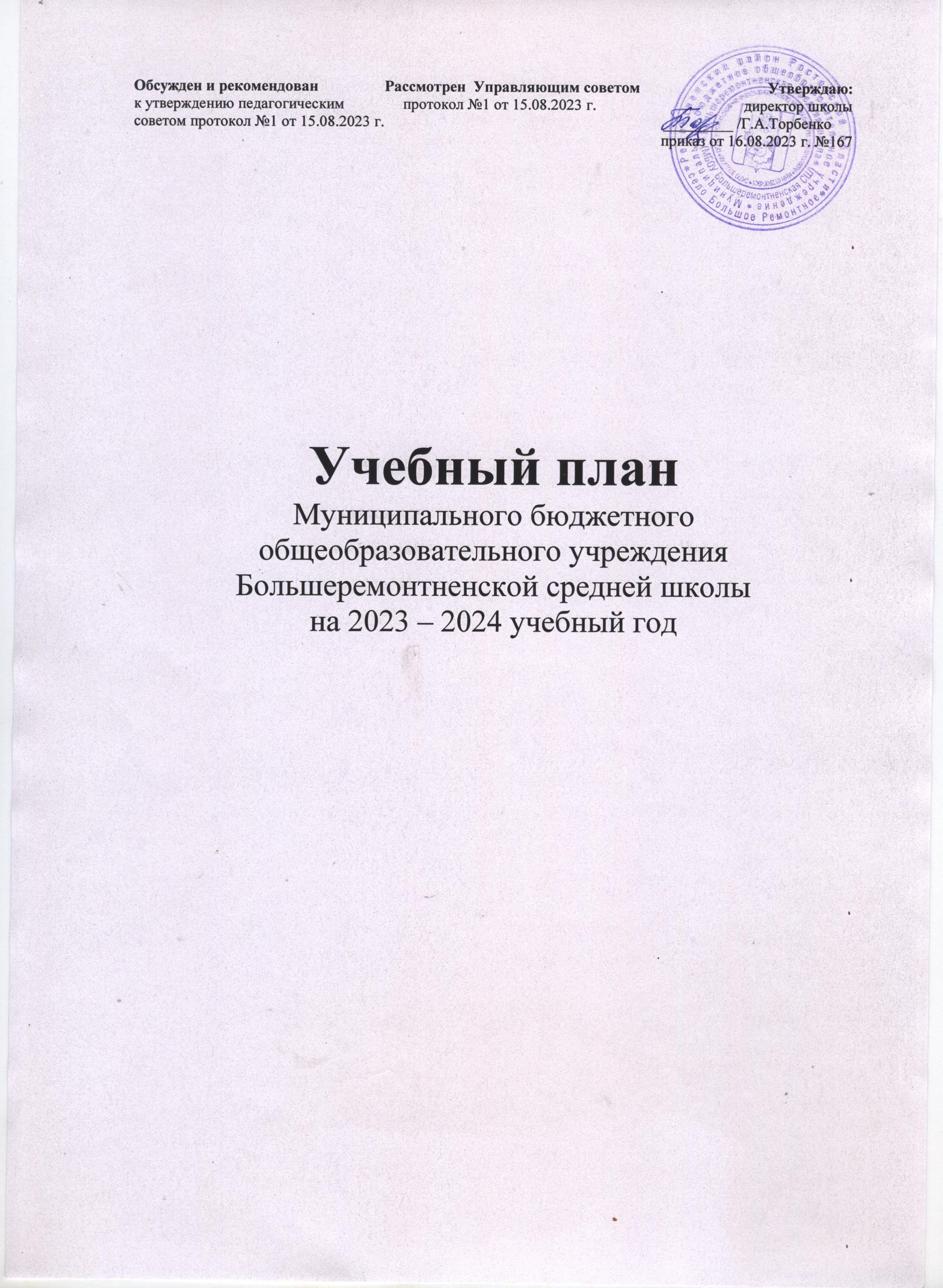 1. Пояснительная записка к учебному плану1.1 Нормативная базаУчебный план Муниципального бюджетного общеобразовательного учреждения Большеремонтненской   средней школы сформирован в соответствии с:1. Нормативно – правовыми документами федерального уровня:- Федеральным Законом от 29.12.2012 № 273-ФЗ «Об образовании в Российской Федерации» (с изменениями и дополнениями);- Федеральным государственным образовательным стандартом начального общего образования, утвержденным приказом Министерства просвещения Российской Федерации от 31.05.2021 № 286 «Об утверждении федерального государственного образовательного стандарта начального общего образования» (с изменениями от 18.07.2022 г. №569);- Федеральным государственным образовательным стандартом основного общего образования, утвержденным приказом Министерства образования и науки Российской Федерации от 17.12.2010 № 1897 (далее – ФГОС основного общего образования);- Федеральным государственным образовательным стандартом основного общего образования, утвержденным приказом Министерства образования и науки Российской Федерации от 31.05.2021№287 (с изменениями от 18.07.2022 г. №568);- Федеральным государственным образовательным стандартом среднего (полного) общегообразования, утвержденным приказом Министерства образования и науки Российской Федерации от 17.05.2012  г. №413 (с изменениями от12.08.2022 г. №732, далее – ФГОС среднего общего образования); - Федеральной образовательной программой начального общего образования (приказ Минпросвещения от 18.05.2023 г. №372).- Федеральной образовательной программой основного общего образования (приказ Минпросвещения от 18.05.2023 г. №370).- Федеральной образовательной программой среднего общего образования (приказ Минпросвещения от 18.05.2023 г. №371).- Порядком организации и осуществления образовательной деятельности по основным общеобразовательным программам – образовательным программам начального общего, основного общего и среднего общего образования, утвержденным приказом Министерства просвещения Российской Федерации от 22.03.2021 г. № 115;- Постановлением Главного государственного санитарного врача РФ от 30.06.2020 № 16 (ред. от 02.12.2020) «Об утверждении санитарно-эпидемиологических правил СП 3.1/2.4.3598-20 "Санитарно-эпидемиологические требования к устройству, содержанию и организации работы образовательных организаций и других объектов социальной инфраструктуры для детей и молодежи в условиях распространения новой коронавирусной инфекции (COVID-19)"»;- Санитарными правилами СП 2.4.3648-20 «Санитарно - эпидемиологические требования к организациям воспитания и обучения, отдыха и оздоровления детей и молодежи», утвержденных постановлением Главного государственного санитарного врача Российской Федерации от 28.09.2020 №28;- Санитарными правилами и нормами СанПиН 1.2.3685-21 «Гигиенические нормативы и требования к обеспечению безопасности и (или) безвредности для человека факторов среды обитания», утвержденных постановлением Главного государственного санитарного врача Российской Федерации от 28.01.2021 № 2;- Приказом Минобразования России от 09.03.2004 № 1312 «Об утверждении федерального базисного учебного плана и примерных учебных планов для образовательных учреждений Российской Федерации, реализующих программы общего образования» (в ред. приказов Минобрнауки России от 20.08.2008 № 241, 30.08.2010 № 889, 03.06.2011 № 1994, от 01.02.2012 № 74); - Письмом Минобрнауки России от 25.05.2015 № 08-761 «Об изучении предметных областей: «Основы религиозных культур и светской этики» и «Основы духовно - нравственной культуры народов России»;- Письмом Минобрнауки России от 09.02.2012 № 102/03 «О введении курса ОРКСЭ с 1 сентября 2012 года»; - Информационно-методическим письмом об организации внеурочной деятельности в рамках реализации обновленных федеральных государственных образовательных стандартов начального общего и основного общего образования (Министерство просвещения Российской Федерации от 05.07.2022 г. №ТВ/1290-03).- Приказом Министерства образования и науки Российской Федерации от 9.06.2016 № 699 «Об утверждении перечня организаций, осуществляющих издание учебных пособий, которые допускаются к использованию в образовательном процессе в имеющих государственную аккредитацию и реализующих образовательные программы общего образования образовательных учреждениях» (с изменениями);- Федеральным  перечнем  учебников, допущенных к использованию при реализации имеющих государственную аккредитацию образовательных программ начального общего, основного общего, среднего общего образования организациями, осуществляющими образовательную деятельность, утвержденного приказом Минпросвещения России от 21 сентября 2022 г. № 858.2. Нормативно-правовыми документами регионального уровня:- областным законом от 14.11.2013 № 26-ЗС «Об образовании в Ростовской области»;- рекомендациями по составлению учебного плана образовательных организаций, реализующих основные образовательные программы начального общего, основного общего, среднего общего образования, расположенных на территории Ростовской области, на 2023 - 2024 учебный год (приложение №1 к письму минобразования Ростовской области от 31.05.2023 №24/2.2 – 8662).1.2. Реализуемые основные общеобразовательные программы:• общеобразовательная программа начального общего образования (1-4 классы) ФГОС 2021;• общеобразовательная программа основного общего образования (8, 9 классы) ФГОС 2010;• общеобразовательная программа основного общего образования (5 - 7 классы) ФГОС 2021;• общеобразовательная программа среднего общего образования (10 класс) ФГОС 2021;• общеобразовательная программа среднего общего образования (11 класс) ФГОС 2012.1.3. Режим работы общеобразовательной организацииОрганизация образовательного процесса регламентируется годовым календарным учебным графиком и расписанием занятий, которые разрабатываются и утверждаются образовательным учреждением самостоятельно. Режим функционирования устанавливается в соответствии с СанПиНом 1.2.3685-21, Уставом образовательного учреждения, правилами внутреннего распорядка и санитарно-техническими требованиями к общеобразовательному процессу: ОУ функционирует с 8.00 до 19.00, кроме выходных и праздничных дней. Образовательный процесс проводится во время учебного года.1.4. Продолжительность учебного годаДата начала учебного года - 1 сентября 2023 годаДата окончания учебного года – 24 мая (1 – 7, 9, 10 - 11 классы), 31 мая (8 класс) 2024 г.Продолжительность учебного года составляет 33 недели в 1 - м классе, 34 недели во 2 - м, 3 - м, 4 – м, 5 – м, 6 - м, 7 – м, 10 - м классах, 35 недель в 8 – м классе, 34 недели в 9 - м, 11 - м классах. Проведение нулевых уроков запрещено.Продолжительность каникул: - в течение учебного года не менее 30 календарных дней, (в 1 - м классе дополнительная неделя); - летом -  не менее 8 календарных недель.Учебный год в ОУ делится: для 1 - 9 классов на четверти, являющиеся периодами, по итогам которых выставляются отметки; для 10 - 11 классов на полугодия, являющиеся периодами, по итогам которых выставляются отметки. Максимальная учебная нагрузка обучающихся, предусмотренная учебными планами, соответствует требованиям СанПиН 1.2.3685-211.5. Продолжительность учебной неделиОбразовательноt учреждение осуществляет образовательный процесс по графику: пятидневной учебной недели с двумя выходными днями для обучающихся 1 – 11 классов. 1.6. Дополнительные требования при организации обучения в 1 классе- учебные занятия проводятся по 5-дневной учебной неделе и только в первую смену; - для обучающихся предусмотрены дополнительные каникулы с 19.02.2024 г. по 25.02.2024 г.;- для обеспечения адаптационного периода осуществляется «ступенчатый» режим обучения: в сентябре, октябре – по 3 урока в день по 35 минут каждый, в ноябре - декабре – по 4 урока по 35 минут каждый, в январе – мае – по 4 урока по 40 минут каждый;- обучение проводится без балльного оценивания знаний обучающихся и домашних заданий; 1.7. Расписание звонковНачало уроков в 8.30.Продолжительность уроков в 2 - 11 классах составляет 40 минут. Плотность учебной работы на уроках по основным предметам не превышает 80 %. В оздоровительных целях в школе созданы условия для реализации биологической потребности организма детей в двигательной активности: - проведение физкультминуток на уроках; - уроки физкультуры; - внеклассные спортивные мероприятия.1.8. Требования к объему домашних заданийОбъем домашних заданий (по всем предметам) должен быть таким, чтобы затраты времени на его выполнение не превышали (в астрономических часах): в 1 классе - 1 ч., во 2 - 3 классах - 1,5 ч., в 4 - 5 классах - 2 ч., в 6 - 8 классах - 2,5 ч., в 9 - 11 классах - до 3,5 ч.Учебный план школы как нормативный акт, отражает организационно – педагогические условия, необходимые для достижения результатов освоения основной образовательной программы; состав и структуру предметных областей; определяет перечень учебных предметов, курсов, распределяет учебное время, отводимое на их освоение по классам и учебным предметам по ступеням общего образования, составлен с учетом изменений, происходящих в школе: - ориентация школьного образования на достижение выпускниками социальной зрелости; -  защита обучающихся от некачественного образования;- развитие в процессе обучения продуктивных видов и способов деятельности учеников.Учебный план МБОУ Большеремонтненской СШ  предусматривает возможность введения учебных курсов, обеспечивающих образовательные потребности и интересы обучающихся, в том числе этнокультурные. При наличии необходимых условий МБОУ Большеремонтненская СШ вправе разрабатывать индивидуальные учебные планы для группы или отдельных обучающихся. Учебный план МБОУ Большеремонтненской СШ состоит из частей:- инвариантной и вариативной части;- в 1 - 4 классах - из обязательной части и части, формируемой участниками образовательного процесса, внеурочной деятельности;- в 5 - 9 классах - из обязательной части и части, формируемой участниками образовательного процесса, внеурочной деятельности;- в 10 - 11 классах - из обязательной части: обязательных предметов на базовом (Б) или углубленном (У) уровне, необязательной  части: необязательных предметов на базовом (Б) или углубленном (У) уровне, курсов по выбору (элективные курсы, факультативные курсы), внеурочной деятельности;- для обучающихся, нуждающихся в длительном лечении, а также детей - инвалидов в части организации обучения  по основным общеобразовательным программам на дому  VII и VIII видов - из обязательной части и школьного компонента.Обязательная часть учебного плана определяет состав учебных предметов обязательных предметных областей и учебное время, отводимое на их изучение по классам (годам) обучения. Часть учебного плана школьного компонента и формируемая участниками образовательного процесса определяет содержание образования, обеспечивающего реализацию интересов и потребностей обучающихся, их родителей (законных представителей), образовательного учреждения, учредителя образовательного учреждения. При разработке учебного плана учтены общие подходы и рекомендации по его составлению:  - количество предметов и часов в каждой части определяет обязательную нагрузку обучающихся и соответствует рекомендациям федеральных государственных образовательных стандартов;- соблюдается преемственность между уровнями образования.Характерными признаками учебного плана являются: - усвоение системы базовых знаний, умений и навыков;- для обучающихся 1-11 классов, которые по причине болезни не могут обучаться в образовательном учреждении, организуется обучение на дому в соответствии с сеткой часов, представленной в учебном плане;  - взаимосвязь интересов, склонностей, способностей детей с их профессиональными интересами в процессе школьного образования, что прослеживается на каждой ступени образования через предметы школьного компонента;- непрерывность начального общего, основного общего и среднего общего  образования. 2. Содержание учебного плана2.1. Начальное общее образование (1 – 4 классы, обновленные ФГОС - 2021)За основу учебного плана начального общего образования МБОУ Большеремонтненской СШ  на 2023 - 2024 учебный год взят учебный план ФОП НОО.В учебном плане начальной школы на 2023 - 2024 учебный год в необходимом объёме сохранено содержание учебных программ, являющихся обязательными на каждом уровне обучения, обеспечивающих базовый уровень и гарантирующих сохранение единого образовательного пространства на территории РФ. В 1- 4 классах учебный план реализуется в соответствии с требованиями ФГОС начального общего образования 2021.Цель начального общего образования – обеспечение развития целостной личности ребенка, формирование элементарной культуры, созидательной деятельности. Задачи начального общего образования – обучение чтению, письму, счету, основным навыкам учебной деятельности, элементам теоретического мышления. В ходе освоения образовательных программ начального общего образования формируется внутренняя позиция обучающегося, определяющая новый образ школьной жизни и перспективы личностного и познавательного развития, базовые основы знаний и надпредметные умения, составляющие учебную деятельность обучающегося 1 - 4 классов: - система учебных и познавательных мотивов: умение принимать, сохранять, реализовывать учебные цели, умение планировать, контролировать и оценивать учебные действия и их результат; - универсальные учебные действия (познавательные, регулятивные, коммуникативные); - познавательная мотивация, готовность и способность к сотрудничеству и совместной деятельности ученика с учителем и одноклассниками, основы нравственного поведения, здорового образа жизни. Начальное обучение учащихся 1 - 4 классов проходит по программе «Школа России» под редакцией А. А. Плешакова. «Школа России» - наиболее известный и востребованный в России комплект для начальной школы. Он приведен в соответствие с новыми требованиями по всем предметам начального образования. Гарантирует достижение высоких результатов обучения, направлен  на развитие личности ребенка. Главная идея комплекта  - школа России должна стать школой духовно - нравственного развития. Уровень начального общего образования(1 - 4 классы, обновленные ФГОС – 2021 в соответствии с ФОП)В соответствии с ФГОС НОО количество учебных занятий за 4 учебных года не может составлять менее 2954 часов и более 3345 часов.Обязательная часть учебного плана определяет состав учебных предметов обязательных предметных областей и учебное время, отводимое на их изучение по классам (годам) обучения.Урочная деятельность направлена на достижение обучающимися планируемых результатов освоения программы начального общего образования с учетом обязательных для изучения учебных предметов.Обязательная часть учебного плана представлена следующими предметными областями: «Русский язык и литературное чтение», в рамках которой изучаются учебные предметы «Русский язык» и  «Литературное чтение». При 5-дневной учебной неделе обязательная часть учебного предмета «Русский язык» в 1-4 классах составляет 5 часов в неделю.Учебный предмет «Русский язык» направлен на приобщение обучающихся к духовно-нравственным ценностям русского языка и отечественной культуре.В процессе изучения предмета идѐт развитие коммуникативно - речевых умений (писать и говорить, слушать и читать), функциональной грамотности и интеллектуальных способностей учащихся. Формируются первоначальные знания о лексике, фонетике, морфологии, морфемике, пунктуации.В 1 классе обучение русскому языку начинается интегрированным курсом «Обучение грамоте», который содержит разделы «Обучение чтению», «Обучение письму». Его продолжительность (приблизительно 23 учебные недели) определяется темпом обучаемости учеников, их индивидуальными особенностями и спецификой используемых учебных средств. После завершения интегрированного курса начинается раздельное изучение русского языка и литературного чтения. «Литературное чтение» наряду с русским языком формирует функциональную грамотность, развивает диалогическую и монологическую речь, способствует общему развитию и воспитанию ребенка. На данный предмет отводится 1-4 классах - 4 часа в неделю. «Иностранный язык», в рамках которой изучается учебный предмет «Иностранный язык (немецкий)» (2 часа в неделю во 2 - 4 классах). Учебный предмет «Немецкий язык» помогает сформировать у младших школьников не только элементарные коммуникативные умения и лингвистические представления, но и всесторонне развивать личность ребенка средствами иностранного языка. «Математика и информатика», в рамках которой изучается учебный предмет «Математика» (4 ч часа в неделю в 1 - 4 классах).Содержание обучения математике в начальной школе направлено на формирование у обучающихся математической речи, логического и алгоритмического и эвристического мышления, которые обеспечат успешное овладение математикой в основной школе. «Обществознание и естествознание», в рамках которой изучается интегрированный учебный предмет «Окружающий мир» (2 часа в неделю в 1 - 4 классах); в его содержание дополнительно введены развивающие модули:Учебный предмет «Окружающий мир» несет в себе большой развивающий потенциал: у детей формируются предпосылки научного мировоззрения, их познавательные интересы и способности; создаются условия для самопознания и саморазвития ребенка. Знания, формируемые в рамках учебного предмета «Окружающий мир», имеют глубокий личностный смысл и тесно связаны с практической жизнью младшего школьника.  Комплексный учебный курс «Основы религиозных культур и светской этики» в 4 классе выбран в виде модуля «Основы светской этики» (1 час в неделю). Данный курс является культурологическим и направлен на развитие у обучающихся 10 – 11 лет представлений о нравственных идеалах и ценностях, составляющих основу религиозных и светских традиций многонациональной культуры России, на понимание их значения в жизни современного российского общества, а также своей сопричастности к ним. Один из модулей ОРКСЭ ( «Основы светской этики») выбираются родителями (законными представителями) обучающихся  и является оптимальным, так как в классе обучаются дети различных национальностей. Прохождение материала по курсу ОРКСЭ фиксируется в классном журнале успеваемости обучающихся. Система оценивания – безотметочная; «Искусство», в рамках которой изучаются учебные предметы «Музыка» (1 час в неделю в 1 - 4 классах) и «Изобразительное искусство» (1 час в неделю в 1 - 4 классах).Учебный предмет «Музыка» направлен на развитие эмоционально-ценностного восприятия произведений музыкального искусства и включает в себя все виды музыкально-творческой деятельности, связанные с единством деятельности композитора, исполнителя, слушателя. Учебный предмет «Изобразительное искусство»  направлен на реализацию приоритетных направлений художественного образования: приобщение к искусству как духовному опыту поколений, овладение способами художественной деятельности, развитие индивидуальности, дарования и творческих способностей ребенка.«Технология», в рамках которой изучается учебный предмет «Технология» (1 час в неделю в 1 - 4 классах); в 3 - 4 классах включен раздел «Практика работы на компьютере» с целью приобретения первоначальных представлений о компьютерной грамотности, использования средств и инструментов ИКТ и ИКТ – ресурсов для решения разнообразных учебно – познавательных и учебно – практических задач, охватывающих содержание всех изучаемых предметов, включая учебный предмет «Математика», которому отводится ведущая интегрирующая роль.Основной характерной особенностью учебного предмета «Технология» является деятельностный подход к построению процесса обучения, что способствует формированию у обучающихся представлений о взаимодействии человека и окружающего мира, о роли трудовой деятельности людей в развитии общества; позволяет сформировать начальные технологические знания, важнейшие трудовые умения и навыки.«Физическая культура», в рамках которой изучается учебный предмет «Физическая культура» (2 часа в неделю в 1 - 4 классах); в его содержание включен развивающий модуль:- «Элементы основ безопасности жизнедеятельности» в 1 - 4 классах (0,5 часа в неделю в виде беседы 10 - 15мин.  на каждом третьем уроке).Учебный предмет «Физическая культура» призван сформировать у младших школьников потребность в бережном отношении к своему здоровью, в творческом использовании средств физической культуры в организации здорового образа жизни, качественном овладении жизненно важными двигательными навыками и умениями.  3 – й час реализуется за счет внеурочной деятельности и (или) за счет посещения обучающимися спортивных секций, школьного спортивного клуба, включая использование учебных модулей по видам спорта.Часть, формируемая участниками образовательного процесса МБОУ Большеремонтненской  СШ была направлена на усиление предмета «Литературное чтение» (1 час в неделю в 1, 2  классах),   так как необходимо развивать функциональную грамотность обучающихся, умение мыслить и читать.«Родной язык и литературное чтение на родном языке» является самостоятельной, в рамках которой изучаются учебные предметы «Русский родной язык» (1 час в неделю в 2 классе) «Литературное чтение на родном языке ( русском)» ( по 1 часу в 1 и 3 классе.) .  Свободный выбор изучаемого родного языка из числа языков народов Российской Федерации, включая русский язык как родной язык, осуществляется в пределах возможностей МБОУ Большеремонтненской СШ по заявлениям родителей (законных представителей) несовершеннолетних обучающихся при приеме (переводе) на обучение по имеющим государственную аккредитацию образовательным программам начального общего образования. НЕДЕЛЬНЫЙ УЧЕБНЫЙ ПЛАНМБОУ Большеремонтненской СШ Ремонтненского района на уровне начального общего образования (1- 4 класс) на 2023 – 2024 учебный год в рамках обновленного ФГОС – 2021 (5 – дневная учебная неделя)Время, отведенное на внеурочную деятельность, не учитывается при определении максимально допустимой недельной учебной нагрузки обучающихся.Формы организации образовательной деятельности, чередование урочной и внеурочной деятельности при реализации основной образовательной программы начального общего образования определяет МБОУ Большеремонтненская  СШ.Формы организации и объем внеурочной деятельности для обучающихся при освоении ими программы начального общего образования определены в плане внеурочной деятельности с учетом образовательных потребностей и интересов обучающихся, запросов родителей (законных представителей) несовершеннолетних обучающихся, возможностей МБОУ Большеремонтненской СШ.Особенности  промежуточной аттестацииУчебный план определяет формы проведения промежуточной аттестации в соответствии с «Положением о текущем контроле и промежуточной аттестации» МБОУ Большеремонтненской СШ. Объем времени, отведенного на промежуточную аттестацию обучающихся, определяется рабочими программами учебных предметов, учебных и внеурочных курсов, учебных модулей и календарным учебным графиком начального общего образования. Промежуточная аттестация обучающихся 1-го класса осуществляется в соответствии с безотметочной системой оценивания. Обучающимся 1 - го класса, итоговые оценки не выставляются, допускается лишь словесная объяснительная оценка, обучение проводится без домашних заданий.Во 2 - 4 классах используется пятибалльная система. Периодами промежуточной аттестации являются четверти. Отметка обучающегося за четверть выставляется на основе результатов текущего контроля успеваемости, с учетом результатов текущих и письменных контрольных работ.Результат промежуточной аттестации в 1 классе представляет собой словесно - объяснительную оценку: обучающийся овладел/не овладел опорной системой знаний и учебными действиями, необходимыми для продолжения обучения во 2 классе.Результаты промежуточной аттестации во 2 - 4 классах оцениваются по пятибалльной системе в соответствии с нормами оценки знаний по данному учебному предмету.Отметка по итогам промежуточной аттестации выставляется в электронный журнал на дату проведения работы.Годовые отметки во 2-4 классах по каждому учебному предмету, курсу, дисциплине (модулю) и иным видам учебной деятельности, предусмотренным учебным планом, определяются как среднее арифметическое четвертных отметок и выставляются всем обучающимся целыми числами в соответствии с правилами математического округления. Итоговая оценка соответствует годовой.Формы промежуточной аттестации учебных предметов, учебных и внеурочных курсов, учебных модулей для обучающихся 1 класса представлены в таблице:Формы промежуточной аттестации для обучающихся 2 – 4 классов с учетом требований  ФГОС НОО и в соответствии с Положением о промежуточной аттестации МБОУ Большеремонтненской СШ утверждается на заседании педагогического совета текущего учебного года.Формы проведения промежуточной (итоговой) аттестации в 2023 - 2024 учебном году: - во 2 - 4 классах итоговые контрольные работы (в соответствии с ФГОС): русский язык, математика; -  проверка техники чтения в 2 - 4  классах; -  диктант по русскому языку в 2 - 4  классах; -  контрольную работу по математике в 2 – 4  классах. -  тестовые задания по окружающему миру   в 2-4 классах2.2. Основное общее образованиеОсновное общее образование призвано формировать опыт самопознания, самореализации, индивидуального и коллективного действия, на основе которого может быть осуществлено личностное, социальное и профессиональное самоопределение. При организации учебных занятий на этой ступени обучения особое внимание уделено повышению многообразия видов и форм организации деятельности обучающихся (проектная, индивидуальная, групповая деятельность, работа с различными источниками информации и базами данных, дифференциация учебной среды и др.).Основное общее образование обеспечивает личностное самоопределение обучающихся – формирование нравственных качеств личности, мировоззренческой позиции, гражданской зрелости; готовности к профессиональному выбору, к самостоятельному решению проблем в различных видах и сферах деятельности, к развитию творческих способностей.Содержание образования на уровне основного общего образования является относительно завершенным и базовым для продолжения обучения на уровне среднего общего образования или в учреждении профессионально образования, создает условия для получения обязательного среднего общего образования, подготовки учеников к выбору профиля дальнейшего образования, их социального самоопределения и самообразования.Обучение в 5 – 6 классах реализует принцип преемственности с начальным общим образованием, обеспечивает адаптацию обучающихся к новым для них условиям и организационным формам обучения, характерным для основного общего образования.Учебный план для 5 – 9 классов ориентирован на 5-летний нормативный срок освоения образовательных программ основного общего образования. Продолжительность учебного года не менее 34 недель. Для обучающихся 5 – 9 классов устанавливается 5-дневный режим работы. Между началом внеурочных занятий и последним уроком организуется перерыв продолжительностью не менее 45 минут.В 5 – 7 классах учебный план реализуется в соответствии с требованиями ФГОС основного общего образования 2021 и ФОП.В 8, 9 классах учебный план реализуется в соответствии с требованиями ФГОС основного общего образования 2010.В соответствии с ФГОС ООО количество учебных занятий за 5 лет не может составлять менее 5058  и более 5848 часов.Учебный план состоит из двух частей: обязательной и части, формируемой участниками образовательного процесса. Обязательная часть обеспечивает реализацию обязательного федерального компонента государственного образовательного стандарта, включает в себя перечень учебных предметов (курсов, дисциплин, в том числе интегрированных) и минимальное количество часов на их изучение). Уровень основного общего образования(5 – 7 классы, обновленные ФГОС- 2021 в соответствии с ФОП)Учебный план  5 – 7 классов приведен в соответствие с федеральным учебным планом федеральной образовательной программы основного общего образования, утвержденной приказом Минпросвещения от 16.11.2022 № 993. В учебном плане лицея отражены: все учебные предметы, недельное распределение часов по предметам, предельно допустимая аудиторная нагрузка. Обязательная часть учебного плана представлена следующими предметными областями: «Русский язык и литература» включает обязательные учебные предметы: «Русский язык» (в 5 классе – 5 часов в неделю, в 6 классе - 6 часов в неделю, в 7 классе - 4 часа в неделю), «Литература» (в 5 классе – 3 часа в неделю, в 6 классе – 3 часа в неделю, в 7  классе – 2 часа в неделю); «Иностранные языки», в рамках которой изучается предмет «Иностранный язык (английский)» (3 часа в неделю в 5 - 7 классах);  «Математика и информатика», в рамках которой изучаются предметы: «Математика» (5 часов в неделю в 5 - 6 классах), в 7 классе включает разделы: «Алгебра» - 3 часа в неделю, «Геометрия»  - 2 часа в неделю, «Вероятность и статистика» – 1 час в неделю, которые преподаются в качестве самостоятельных учебных предметов; «Информатика и ИКТ» (1 час в неделю в 7 классе);«Общественно - научные предметы», в рамках которых  изучаются предметы: «История» (2 часа в неделю в 5 – 7 классах); «Обществознание» (1 час в неделю в 6,7 классах);«География» (1 час в неделю в 5, 6 классах, 2 часа в неделю в 7 классе); «Естественно - научные предметы», в рамках которой изучаются предметы: «Физика» (2 часа в неделю в 7 классе), «Биология» (1 час в неделю в 5 – 7 классах); Предметная область «Основы духовно - нравственной культуры народов России», в рамках  которой изучается предмет «Основы духовно - нравственной культуры народов России» по  1 часу  в 5,6  классах; «Искусство», в рамках которой изучаются предметы: «Музыка» (1 час в неделю в 5 – 8 классах), «Изобразительное искусство» (1 час в неделю в 5 – 7 классах); «Технология», в рамках которой изучается предмет «Технология» (2 часа в неделю в 5 -8 классах и 1 час в 9 классе), построенный по модульному принципу с учетом возможностей общеобразовательной организации; С учетом того, что наша школа расположена в сельской местности, в учебном плане имеются свои особенности: в целях приобщения детей к сельскохозяйственному труду в 5-9 классах в предмете «Технология», есть часы, отведенные на сельскохозяйственные работы, которые проводятся на пришкольном участке в весенний, осенний периоды. «Физическая культура и ОБЖ», в рамках которой изучаются предметы: «Физическая культура» (2 часа в неделю в 5 - 7 классах). Кроме того, для удовлетворения биологической потребности в движении независимо от возраста обучающихся в МБОУ Большеремонтненской СШ реализуется спортивно – оздоровительной направление в рамках внеурочной деятельности.Часть, формируемая участниками образовательного процесса МБОУ Большеремонтненской СШ распределена  следующим образом: «Родной язык и родная литература», в рамках которой изучаются предметы: «Русский родной язык» - по 1 часу в неделю в 5, 6, 7  классах, «Родная русская  литература» - по 1 часу в 5,7,8,9 классах. Свободный выбор изучаемого родного языка из числа языков народов Российской Федерации, включая русский язык как родной язык, осуществляется в пределах возможностей МБОУ Большеремонтненской СШ по заявлениям родителей (законных представителей) несовершеннолетних обучающихся при приеме (переводе) на обучение по имеющим государственную аккредитацию образовательным программам основного общего образования.Примерная рабочая программа по учебному предмету «Родной язык ( русский).» для образовательных организаций, реализующих программы основного общего образования, одобренная решением ФУМО по общему образованию от 31.01.2018 (протокол №2/18), и примерная рабочая программа по учебному предмету «Родная литература ( на русском языке)» для образовательных организаций, реализующих программы основного общего образования, одобренная решением ФУМО по общему образованию (протокол от 17.09.2020 №3/20),  размещены на сайте fgosreestr.ru в разделе «Основные образовательные программы в части учебных предметов, курсов, дисциплин (модулей)»;УЧЕБНЫЕ МОДУЛИДля организации предпрофильной подготовки учеников в учебный предмет «Технология» в 8-9 классах введен предпрофильный модуль «Моя будущая профессия» в количестве  10 часовНЕДЕЛЬНЫЙ УЧЕБНЫЙ ПЛАНМБОУ Большеремонтненской СШ Ремонтненского района на уровне основного общего образования в рамках федерального государственногообразовательного стандарта основного общего образования (5 -7 класс) на 2023 – 2024 учебный год  (5 – дневная учебная неделя)Уровень основного общего образования(8, 9 классы,  ФГОС - 2010)Основное общее образование обеспечивает личностное самоопределение обучающихся – формирование нравственных качеств личности, мировоззренческой позиции, гражданской зрелости; готовности к профессиональному выбору, к самостоятельному решению проблем в различных видах и сферах деятельности, к развитию творческих способностей.Содержание образования на уровне основного общего образования является относительно завершенным и базовым для продолжения обучения на уровне среднего общего образования или в учреждении профессионально образования, создает условия для получения обязательного среднего общего образования, подготовки учеников к выбору профиля дальнейшего образования, их социального самоопределения и самообразования.Обязательная часть учебного плана представлена следующими предметными областями:  «Русский язык и литература» включает обязательные учебные предметы: «Русский язык» (в 8 классе – 3 часа в неделю, в 9 классе – 3 часа в неделю), «Литература» (в 8 классе – 2 часа в неделю, 9 классе – 3 часа в неделю); «Иностранные языки», в рамках которой изучается предмет «Иностранный язык (немецкий)» (3 часа в неделю в 8, 9 классах);  «Математика и информатика», в рамках которой изучаются предметы: «Алгебра» (8, 9 классах – 3 часа в неделю), «Геометрия» (2 часа в неделю в 8, 9 классах), «Вероятность и статистика» – 1 час в неделю в 8 классе изучается во внеурочной деятельности;  в 9 классе на изучение предмета «Вероятность и статистика» выделено 0,5 часа и преподается в качестве самостоятельного предмета; «Информатика и ИКТ» (1 час в неделю в 8, 9 классах);«Общественно - научные предметы», в рамках которых  изучаются предметы: «История», который включает в себя учебные курсы «История России» и «Всеобщая история» (2 часа в неделю в 8 классе). В связи с реализацией модуля «Введение в Новейшую историю России» в курсе «История России» в 9 классе количество часов на изучение предмета увеличено до 2,5 часов. Содержание учебного  материала программы соответствует целями предпрофильного обучения и обладает новизной для учащихся. Роль данного курса в образовательном процессе состоит в обеспечении условий для формирования умения исторического подхода к событиям.«Обществознание» (1 час в неделю в 8, 9 классах); «География» (2 часа в неделю в 8, 9 классах). Более глубокое изучение истории Донского края, учащиеся проходят при изучении предмета география в  8 классе  - 5 часов, в 9  классе -  8  часов в течение года. «Естественно - научные предметы», в рамках которой изучаются предметы: «Физика» (2 часа в неделю в 8 классе, 3 часа в неделю в 9 классе), «Химия» (2 часа в неделю в 8 и 9 классах), «Биология» (2 часа в неделю в 8, 9 классах); «Искусство», в рамках которой изучаются предметы: «Музыка» (1 час в неделю в 8 классе); «Технология», в рамках которой изучается предмет «Технология» (2 часа в неделю в 8 классе;  1 час в неделю в 9 классе), построенный по модульному принципу с учетом возможностей общеобразовательной организации;  «Физическая культура и ОБЖ», в рамках которой изучаются предметы: «Физическая культура» (2 часа в неделю в 8, 9 классах). Кроме того, для удовлетворения биологической потребности в движении независимо от возраста обучающихся в МБОУ Большеремонтненской СШ реализуется спортивно – оздоровительной направление в рамках внеурочной деятельности; «ОБЖ» по 1 час в неделю в 8, 9  классах. Часть, формируемая участниками образовательного процесса МБОУ Большеремонтненской СШ распределена следующим образом: «Родной язык и родная литература», в рамках которой изучается предмет «Родная русская литература» -по 1 часу в 8 и  9 классах. Обучающиеся 9 класса завершают уровень основного общего образования, в связи с чем необходимо обеспечить выполнение основной образовательной программы в полном объёме по предметной области «Родной язык» и «Родная литература». Свободный выбор изучаемой русской родной литературы из числа языков народов Российской Федерации, включая русский язык как родной язык, осуществляется в пределах возможностей МБОУ Большеремонтненской СШ по заявлениям родителей (законных представителей) несовершеннолетних обучающихся при приеме (переводе) на обучение по имеющим государственную аккредитацию образовательным программам основного общего образования;УЧЕБНЫЕ МОДУЛИ:«Литература родного края»  изучается в 8, 9 классах модульно в учебном предмете «Литература» - 4 часа (4 четверть).«Основы здорового питания» изучается в  качестве  учебного  модуля  на уроках  «ОБЖ»  в 8, 9 классах в виде бесед по 10 - 15 минут в 4 четверти - 4 часа;«Основы православной культуры» изучаются в 9 классе (1 час в неделю) в качестве учебного модуля в учебном предмете «История» (8 часов, 4 четверть). НЕДЕЛЬНЫЙ УЧЕБНЫЙ ПЛАНМБОУ Большеремонтненской СШ Ремонтненского района на уровне основного общего образования в рамках федерального государственногообразовательного стандарта основного общего образования (8, 9 классы) на 2023 – 2024 учебный год  (5 – дневная учебная неделя)Особенности промежуточной аттестацииФормы промежуточной аттестации на уровне основного общего образования проводятся с учетом требований  ФГОС ООО и в соответствии с Положением о промежуточной аттестации МБОУ Большеремонтненской  СШ утверждается на заседании педагогического совета текущего учебного года.Формы проведения промежуточной (итоговой) аттестации в 2023 – 2024 учебном году: - в 5 - 9 классах итоговые контрольные работы (в соответствии с ФГОС): русский язык (диктант), математика, алгебра, геометрия, вероятность и статистика; -  проверку техники чтения в 5,6  классах по литературе;- выполнение тестов:   - биология;   - немецкий язык;   - физика;   - география;   – обществознание - в виде защиты рефератов 5-9 классах -по технологии, музыке, ИЗО,ОБЖРезультаты по ВПР могут быть учтены ,как результаты итоговой промежуточной аттестации.В МБОУ Большеремонтненской СШ установлен следующий порядок аттестации учащихся:- в 5 – 9 классах – отметочная (по пятибалльной шкале).2.3. Среднее общее образованиеУчебный плансреднего общего образования для 10 классапо обновленным ФГОС СОО на 2023 - 2024 учебный годУчебный план для 10 класса реализует программу среднего общего образования в соответствии с требованиями обновленного ФГОС - 2021 среднего общего образования.Учебный план  для 10 класса приведен в соответствие с федеральным учебным планом федеральной образовательной программы среднего общего образования, утвержденной приказом Минпросвещения от 18.05.2023 г. № 371. Учебный план для 10 класса составлен в соответствии с Федеральным государственным образовательным стандартом среднего общего образования, утвержденным приказом Министерства образования и науки Российской Федерации от 17.05.2012 г. №413 (с изменениями от 12.08.2022 г. №732). Учебный план среднего общего образования является одним из основных механизмов, обеспечивающих достижение обучающимися результатов освоения основной образовательной программы в соответствии с требованиями ФГОС среднего общего образования. Продолжительность учебного года в 10 классе - не менее 34 учебных недель (не включая летний экзаменационный период. Учебные занятия в 10 классе проводятся по 5-дневной учебной неделе, в одну смену. Максимальная нагрузка обучающихся соответствует нормативным требованиям СанПин 1.2.3685-21 составляет 34 часа в неделю, которые равномерно распределены в течение всей недели. В соответствии с ФГОС СОО количество учебных занятий за 1 год на одного обучающегося составляет не менее 1156 часов (не менее 31 часа в неделю) и не более 1258 часов (не более 37 часов в неделю).ФГОС СОО определяет минимальное и максимальное количество часов учебных занятий на уровне среднего общего образования и перечень обязательных учебных предметов: «Русский язык», «Литература», «Русский родной язык» или «Русская родная литература», «Иностранный язык»,  «Алгебра и начала математического анализа», «Геометрия», «История», «Астрономия», «Физическая культура», «Основы безопасности жизнедеятельности», а также индивидуальный(ые) проект(ы).Индивидуальный проект как особая форма организации деятельности обучающихся (учебное исследование или учебный проект) выполняется обучающимися самостоятельно под руководством учителя (тьютора) по выбранной теме в рамках одного или нескольких изучаемых учебных предметов, курсов в любой избранной деятельности: познавательной, практической, учебно – исследовательской, социальной, художественно – творческой, иной.Индивидуальный проект выполняется обучающимися в течение одного года или двух лет в рамках учебного времени, специально отведенного учебным планом. Индивидуальный проект должен быть представлен в виде завершенного учебного исследования или разработанного проекта: информационного, творческого, социального, прикладного, инновационного, конструкторского, инженерного. Среднее общее образование – завершающая ступень общего образования, призванная обеспечить функциональную грамотность и социальную адаптацию обучающихся, содействовать их общественному и гражданскому самоопределению. Эти функции предопределяют направленность целей на формирование социально грамотной и мобильной личности, осознающей свои гражданские права и обязанности, ясно представляющей потенциальные возможности, ресурсы и способы реализации выбранного жизненного пути. Для эффективного достижения указанных целей  введены курсы профильного обучения в 10 классе, в основе которого лежат принципы дифференциации и индивидуализации образования с широкими и гибкими возможностями построения старшеклассниками индивидуальных образовательных маршрутов в соответствии с их личными интересами, особенностями и способностями.  Реализация профильного обучения позволяет:- создать условия для дифференциации содержания образования, построения индивидуальных образовательных программ;-   обеспечить углубленное изучение отдельных учебных предметов;- установить равный доступ к полноценному образованию разным категориям обучающихся, расширить возможности их социализации;-   обеспечить преемственность между общим и профессиональным образованием.В 10 классе МБОУ Большеремонтненская СШ обеспечивает реализацию учебного плана универсального профиля обучения гуманитарной направленности, с углубленным изучением предметов «Русского язык» - 3 часа в неделю (предметная область «Русский язык и литература)»,  «Химия» -  3 часа в неделю (предметная область «Естественно научные предметы»). Учебный план для 10 класса состоит из двух уровней: базового и углубленного. Данный профиль позволяет ограничиться базовым уровнем изучения учебных предметов, однако ученик также может выбрать учебные предметы на углубленном уровне.Учебный план универсального профиля обучения содержит два учебных предмета на углубленном уровне изучения из соответствующей профилю обучения предметной области и (или) смежной с ней предметной области. Профиль является способом введения обучающихся в ту или иную общественно - производственную практику; это комплексное понятие, не ограниченное ни рамками учебного плана, ни заданным набором учебных предметов, изучаемых на базовом или углубленном уровне, ни образовательным пространством школы. Универсальный профиль позволяет построить индивидуальный маршрут обучения, учитывая выбор обучающихся и их родителей (законных представителей). Учебный план профиля строится с ориентацией на будущую сферу профессиональной деятельности, с учетом предполагаемого продолжения образования обучающихся, для чего изучаются намерения и предпочтения обучающихся и их родителей (законных представителей). Профильное обучение предполагает создание условий для овладения обучающимися избранными учебными предметами с целью подготовки к продолжению образования или профессиональной деятельности в гуманитарной, социальной сферах.Профильное обучение позволяет обеспечить углубленное изучение отдельных учебных предметов (приказ Минобразования РФ от 09.03.2004 №1312 «Об утверждении федерального базисного учебного плана и примерных учебных планов для образовательных учреждений РФ, реализующих программы общего образования», а также установить равный доступ к полноценному образованию разным категориям обучающихся, расширить возможности их социализации; обеспечить преемственность между общим и профессиональным образованием.Учебный план профиля обучения содержит не менее 11(12) учебных предметов и предусматривает изучение не менее одного учебного предмета из каждой предметной области, определенной ФГОС СОО.В 10 классе базовый уровень  учебного плана представлен следующими предметными областями:  «Русский язык и литература» кроме обязательного  учебного  предмета «Русский язык» - 2 часа в неделю;  содержит  учебный предмет «Литература» 3 часа в неделю; «Иностранный язык»  включает обязательный учебный предмет «Иностранный язык" (немецкий)  в 10 классе 3 часа в неделю  и (английский) - 3 часа в неделю ; «Общественные науки» включают обязательные предметы: «История» - 2 часа в неделю; «География» 1 час в неделю; «Обществознание» 2 часа  в неделю;  «Математика и информатика», в рамках которой изучаются предметы: «Алгебра и начала математического  анализа» 2 часа в неделю;  «Геометрия»  2 часа в неделю; «Вероятность и статистика» - 1 час в неделю; «Информатика» - 1 час в неделю. «Естественные науки» включают обязательные предметы: «Физика» 2 часа в неделю;  «Биология», «Химия» в 10 кл. – по 1 часу в неделю.  «Физическая культура и основы безопасности жизнедеятельности» включает обязательные предметы «Физкультура» - 3 часа в неделю; «Основы безопасности жизнедеятельности» - 1 час в неделю. В 10 классе ведется предмет «Индивидуальный проект» 1 час в неделю. Часть, формируемая участниками образовательного процесса МБОУ Большеремонтненской СШ распределена следующим образом:  Предметная область «Русский язык и литература» усилена 2 часами  («Литература»);  Предметная область «Естественно – научные предметы» усилена предметом «Химия» 2 часами в неделю.Учебные модули: «Программа антикоррупционного образования и воспитания» изучается в качестве учебного модуля в учебном предмете «Обществознание» в 10 классе -  1 час в неделю  (8 часов  4 четверть). «Основы православной культуры» в 10 классе изучаются (1 час в неделю) в качестве учебного модуля в учебном предмете «История» (8 часов, 4 четверть). Для реализации учебного плана в 2023 – 2024 учебном году МБОУ Большеремонтненская  СШ имеет необходимое методическое и материально – техническое обеспечение. Данный учебный план подтверждает статус школы и дает возможность расширить и углубить содержание образования, отвечает запросам социума сельской школы, предполагает удовлетворение потребностей обучающихся и их родителей, способствует повышению качества образовательной подготовки, создает необходимые условия для самоопределения, ранней профилизации и развития творческих способностей школьников, позволяет каждому из них реализовать свои способности, интересы и подготовить себя к дальнейшему обучению в высшей школе или других учебных заведениях.НЕДЕЛЬНЫЙ УЧЕБНЫЙ ПЛАНМБОУ Большеремонтненской СШ Ремонтненского района на уровне среднего общего образования в рамках федерального государственногообразовательного стандарта и ФОП (10 класс)на 2023 - 2024 учебный год (5 – дневная учебная неделя)(универсальный профиль)Учебный плансреднего общего образования для 11 классав соответствии с ФГОС СОО на 2023 - 2024 учебный годУчебный план для 11 класса реализует программу среднего общего образования в соответствии с требованиями ФГОС среднего общего образования.Учебный план для 11 класса составлен в соответствии с Федеральным государственным образовательным стандартом среднего общего образования, утвержденного приказом Министерства образования и науки Российской Федерации от 17.05.2012 г. №413. Учебный план среднего общего образования является одним из основных механизмов, обеспечивающих достижение обучающимися результатов освоения основной образовательной программы в соответствии с требованиями ФГОС среднего общего образования. Продолжительность учебного года в 11 классе – не менее 34 учебных недель (не включая летний экзаменационный период. Учебные занятия в 11 классе проводятся по 5-дневной учебной неделе, в одну смену. Максимальная нагрузка обучающихся соответствует нормативным требованиям СанПин 1.2.3685-21 составляет в 11 класех 34 часа в неделю, которые равномерно распределены в течение всей недели. В соответствии с ФГОС СОО количество учебных занятий за 1 год на одного обучающегося составляет не менее 1156 часов (не менее 31 часа в неделю) и не более 1258 часов (не более 37 часов в неделю).В соответствии с ФГОС СОО продолжительность учебного года 34 недели. Продолжительность урока 45 мин., учебной недели — 5 дней.Образовательная организация составила учебный план исходя из своего календарного учебного графика на текущий учебный год.Учебные предметы «Русский язык», «Литература», «Родной язык», «Родная литература», «Иностранный язык», «История», «География», «Экология», « Обществознание», «Алгебра и начала математического анализа» и «Геометрия», «Информатика», «Физика», «Химия», «Биология» изучаться на базовом и добавлено  по одному часу на «Русский язык», «Литература», «Геометрия», «Химия», «Биология» ,а также индивидуальные проекты. Из школьного компонента для расширения материала основного предмета добавлены  по 1 час на Геометрию ,на Химию, на Русский язык ,на элективный курс по русскому языку « Русский язык в формате ЕГЭ», на элективный курс по математике « Подготовка к ЕГЭ: решение дополнительных задач по алгебре и геометрии» (11 класс )Индивидуальный проект как особая форма организации деятельности обучающихся (учебное исследование или учебный проект) выполняется обучающимся самостоятельно под руководством учителя (тьютора) по выбранной теме в рамках одного или нескольких изучаемых учебных предметов, курсов в любой избранной области деятельности: познавательной, практической, учебно-исследовательской, социальной, художественно-творческой, иной .Индивидуальный проект выполняется обучающимся в один год в рамках учебного времени, специально отведенного учебным планом. Индивидуальный проект должен быть представлен в виде завершенного учебного исследования или разработанного проекта: информационного, творческого, социального, прикладного, инновационного, конструкторского, инженерного. В учебный план времени, отведенного в первую очередь на конструирование выбора обучающегося, его самоопределение и педагогическое сопровождение этих процессов. Выделены часы на консультирование с тьютором, психологом, учителем, руководителем общеобразовательной организации. Общеобразовательная организация обеспечивает реализацию учебного плана универсального профиля обучения. Учебные модули: «Программа антикоррупционного образования и воспитания» изучается в качестве учебного модуля в учебном предмете «Обществознание» в 11 классе -  1 час в неделю  (8 часов  4 четверть). «Основы православной культуры» в 11 классе изучается (1 час в неделю) в качестве учебного модуля в учебном предмете «История» (8 часов, 4 четверть). Для реализации учебного плана в 2023–2024 учебном году МБОУ Большеремонтненская СШ имеет необходимое методическое и материально – техническое обеспечение. Данный учебный план подтверждает статус школы и дает возможность расширить и углубить содержание образования, отвечает запросам социума сельской школы, предполагает удовлетворение потребностей обучающихся и их родителей, способствует повышению качества образовательной подготовки, создает необходимые условия для самоопределения, ранней профилизации и развития творческих способностей школьников, позволяет каждому из них реализовать свои способности, интересы и подготовить себя к дальнейшему обучению в высшей школе или других учебных заведениях.НЕДЕЛЬНЫЙ УЧЕБНЫЙ ПЛАНМБОУ Большеремонтненской СШ Ремонтненского района на уровне среднего общего образования в рамках федерального государственногообразовательного стандарта (11 класс)на 2023 - 2024 учебный год (5 – дневная учебная неделя)(универсальный профиль)Особенности промежуточной аттестацииФормы промежуточной аттестации на уровне среднего общего образования с учетом ФГОС СОО и в соответствии с Положением о промежуточной аттестации МБОУ Больщеремонтненской СШ утверждается на заседании педагогического совета текущего учебного года.Формы проведения промежуточной (итоговой) аттестации в 2023 - 2024 учебном году: - выполнение тестов:10  класс – по всем предметам изучаемым  в 10 классе.В МБОУ Большепремонтненской СШ установлен следующий порядок аттестации учащихся:- в 10 – 11 кл. – отметочная (по пятибалльной шкале по полугодиям).2.4. ОРГАНИЗАЦИЯ ВНЕУРОЧНОЙ ДЕЯТЕЛЬНОСТИв МБОУ Большеремонтненской   СШПод внеурочной деятельностью в рамках реализации ФГОС НОО, ООО и СОО следует понимать образовательную деятельность, которая осуществляется в формах отличных от классно - урочной и направлена на достижение планируемых результатов освоения основной образовательной программы. Содержание занятий в рамках внеурочной деятельности формируется с учетом пожеланий обучающихся и их родителей (законных представителей) и осуществляется посредством различных форм организации, отличных от урочной системы обучения, таких как художественные, культурологические, филологические кружки, школьные спортивные секции, юношеские организации, научно - практические конференции, школьные научные общества, олимпиады, общественно полезные практики, военно -патриотические объединения. Для реализации основной образовательной программы НОО, ООО и СОО для обеспечения развития индивидуальных способностей детей, удовлетворения потребностей обучающихся и их родителей (законных представителей) предлагается: различная внеурочная деятельность, организуемая по направлениям развития личности (общеинтеллектуальное, духовно - нравственное, общекультурное, спортивно –оздоровительное, социальное), за счет часов, выделенных на ведение внеурочной деятельности. Организация занятий по этим направлениям является неотъемлемой частью образовательного процесса.План внеурочной деятельности на 2023 - 2024 учебный год НАЧАЛЬНОЕ ОБЩЕЕ ОБРАЗОВАНИЕНЕДЕЛЬНЫЙ УЧЕБНЫЙ ПЛАН (обновленный ФГОС)НА 2023-2024 УЧЕБНЫЙ ГОД(I- IV класс)ОСНОВНОЕ ОБЩЕЕ ОБРАЗОВАНИЕНЕДЕЛЬНЫЙ УЧЕБНЫЙ ПЛАН НА 2023-2024 УЧЕБНЫЙ ГОДСРЕДНЕЕ ОБЩЕЕ ОБРАЗОВАНИЕНЕДЕЛЬНЫЙ УЧЕБНЫЙ ПЛАН НА 2023-2024 УЧЕБНЫЙ ГОДКлассы1234567891011Режим работы5 – дневная неделя5 – дневная неделя5 – дневная неделя5 – дневная неделя5 – дневная неделя5 – дневная неделя5 – дневная неделя5 – дневная неделя5 – дневная неделя5 – дневная неделя5 – дневная неделяМаксимальная нагрузка2123232329303232333434№урокаНачалоурокаКонецурокаНачалопеременыКонецпеременыПримечаниеДля обучающихся 2-11 классов (продолжительность урока 40 минут)Для обучающихся 2-11 классов (продолжительность урока 40 минут)Для обучающихся 2-11 классов (продолжительность урока 40 минут)Для обучающихся 2-11 классов (продолжительность урока 40 минут)Для обучающихся 2-11 классов (продолжительность урока 40 минут)Для обучающихся 2-11 классов (продолжительность урока 40 минут)18:309:109:109:2029:2010:0010:0010:20Большая перемена310:2011:0011:0011:10411:1011:5011:5012:10Большая перемена512:1012:5012:5013:00613:0013:4013:4013:50713:5014:30Для обучающихся 1 класса I четверть (продолжительность урока 35 минут)Для обучающихся 1 класса I четверть (продолжительность урока 35 минут)Для обучающихся 1 класса I четверть (продолжительность урока 35 минут)Для обучающихся 1 класса I четверть (продолжительность урока 35 минут)Для обучающихся 1 класса I четверть (продолжительность урока 35 минут)Для обучающихся 1 класса I четверть (продолжительность урока 35 минут)18:309:059:059:1529:159:509:5010:10Большая переменаБольшая перемена310:1010:45Для обучающихся 1 класса II четверть (продолжительность урока 35 минут)Для обучающихся 1 класса II четверть (продолжительность урока 35 минут)Для обучающихся 1 класса II четверть (продолжительность урока 35 минут)Для обучающихся 1 класса II четверть (продолжительность урока 35 минут)Для обучающихся 1 класса II четверть (продолжительность урока 35 минут)Для обучающихся 1 класса II четверть (продолжительность урока 35 минут)18:309:059:059:1529:159:509:5010:30Динамическая пауза310:3011:0511:0511:15411:1511:5011:5012:10Большая перемена512:1012:45Для обучающихся 1 класса III и IV четверти (продолжительность урока 40 минут)Для обучающихся 1 класса III и IV четверти (продолжительность урока 40 минут)Для обучающихся 1 класса III и IV четверти (продолжительность урока 40 минут)Для обучающихся 1 класса III и IV четверти (продолжительность урока 40 минут)Для обучающихся 1 класса III и IV четверти (продолжительность урока 40 минут)Для обучающихся 1 класса III и IV четверти (продолжительность урока 40 минут)18:309:109:109:2029:2010:0010:0010:40Динамическая пауза310:4011:2011:2011:30411:3012:1012:1012:30Большая перемена512:3013:10Вторая половина дняВторая половина дняВторая половина дняВторая половина дняВторая половина дняВторая половина дняВнеурочная деятельность: 12.30 - 16.50Внеурочная деятельность: 12.30 - 16.50Внеурочная деятельность: 12.30 - 16.50Внеурочная деятельность: 12.30 - 16.50Внеурочная деятельность: 12.30 - 16.50Внеурочная деятельность: 12.30 - 16.50Спортивные секции: 17.00 - 18.30 (перерыв 10 минут)Спортивные секции: 17.00 - 18.30 (перерыв 10 минут)Спортивные секции: 17.00 - 18.30 (перерыв 10 минут)Спортивные секции: 17.00 - 18.30 (перерыв 10 минут)Спортивные секции: 17.00 - 18.30 (перерыв 10 минут)Спортивные секции: 17.00 - 18.30 (перерыв 10 минут)Предметные областиУчебные предметыКоличество часов в неделюКоличество часов в неделюКоличество часов в неделюКоличество часов в неделюВсегоПредметные областиУчебные предметыI классII классIIIклассIVклассВсего                                        Обязательная часть                                        Обязательная часть                                        Обязательная часть                                        Обязательная часть                                        Обязательная часть                                        Обязательная часть                                        Обязательная частьРусский язык и литературное чтениеРусский язык555520Русский язык и литературное чтениеЛитературное чтение444416Иностранный языкИностранный язык (английский)-2226Математика и информатикаМатематика444416Обществознание и естествознание(Окружающий мир)Окружающий мир22228Основы религиозных культур и светской этикиОсновы религиозных культур и светской этики---11ИскусствоИзобразительное искусство11114ИскусствоМузыка11114ТехнологияТехнология11114Физическая культураФизическая культура22228ИтогоИтого2022222387Часть, формируемая участниками образовательных отношенийЧасть, формируемая участниками образовательных отношений11103Родной язык и литературное чтение на родном языкеРодной язык ( русский)-1--1Родной язык и литературное чтение на родном языкеЛитературное чтение на родном языке ( русском)1-1-2Учебные неделиУчебные недели33343434135Всего часов (не менее 2954 по ФГОС НОО)Всего часов (не менее 2954 по ФГОС НОО)6937827827823039Максимально допустимая недельная нагрузка, предусмотренная санитарными правилами и гигиеническими нормативами, при 5-дневной учебной неделеМаксимально допустимая недельная нагрузка, предусмотренная санитарными правилами и гигиеническими нормативами, при 5-дневной учебной неделе2123232390Предметы, курсы, модулиКлассФормы промежуточной аттестацииРусский язык1Листы индивидуальных достиженийЛитературное чтение1Таблицы отслеживания динамики учебных достижений обучающихсяМатематика1Листы индивидуальных достиженийОкружающий мир1Листы индивидуальных достиженийИзобразительное искусство1Условная шкалаМузыка1Тетрадь открытийТехнология1Тетрадь открытийФизическая культура1Условная шкалаПериодичность проведения промежуточной аттестации на уровне начального общего образования для обучающихся 2 – 4 классовВходные (диагностические) контрольные работы -  начало учебного года.Текущая аттестация (поурочное, отслеживание достижения уровня государственного образовательного стандарта) - в соответствии с рабочими программами по предметам.Почетвертное оценивание результатов обучающихся -  по окончании четвертей.Полугодовые контрольные работы -  по окончании полугодий по предметам, на изучение которых отводится менее 2-х часов.Годовая (итоговая промежуточная аттестация обучающихся) (по результатам тестирований и  контрольных  работ и собеседований) - в конце учебного года, в соответствии с утверждёнными предметами, формами проведения (протокол педсовета) и графиком проведения итоговой промежуточной аттестации (протокол педсовета)Предметные областиУчебные предметыКлассыКоличество часовв неделюКоличество часовв неделюКоличество часовв неделюВсегоПредметные областиУчебные предметыКлассы5 класс6 класс7 классВсегоОбязательная частьРусский языки литератураРусский язык56415Русский языки литератураЛитература3328Иностранные языкиИностранный язык(немецкий)3339Математикаи информатикаМатематика55-10Математикаи информатикаАлгебра--33Математикаи информатикаГеометрия--22Математикаи информатикаВероятность и статистика--11Математикаи информатикаИнформатика--11Общественно – научные предметыИстория2226Общественно – научные предметыОбществознание-112Общественно – научные предметыГеография1124Естественно – научные предметыФизика--22Естественно – научные предметыБиология1113Основы духовно – нравственной культуры народов РоссииОсновы светской этики11-         2ИскусствоИзобразительное искусство1113ИскусствоМузыка1113ТехнологияТехнология2226Физическая культура и основы безопасности жизнедеятельностиФизическая культура2226ИтогоИтого27293086Часть, формируемая участниками образовательных отношенийЧасть, формируемая участниками образовательных отношений2125Русский язык и литератураРодной язык ( русский)1113Русский язык и литератураРодная литература ( на русском языке)112ИТОГО недельная нагрузкаИТОГО недельная нагрузка29303291Учебные неделиУчебные недели34343434Всего часовВсего часов986102010883094Предметные областиУчебные предметыКлассыКоличество часов в неделюКоличество часов в неделюКоличество часов в неделюВсегоВсегоПредметные областиУчебные предметыКлассы8 класс9 класс9 классВсегоВсегоОбязательная частьРусский языки литератураРусский язык33366Русский языки литератураЛитература23355Иностранные языкиИностранный язык(немецкий)33366Математика и информатикаАлгебра33366Математика и информатикаГеометрия22244Математика и информатикаВероятность и статистика-0,50,50,50,5Математика и информатикаИнформатика11122Общественно – научные предметыИстория 22,52,54,54,5Общественно – научные предметыОбществознание11122Общественно – научные предметыГеография22244Естественно – научные предметыФизика23355Естественно – научные предметыХимия22244Естественно – научные предметыБиология22244Основы духовно – нравственной культуры народов РоссииОсновы духовно – нравственной культуры народов России-----ИскусствоМузыка1--11ТехнологияТехнология21133Физическая культура и ОБЖФизическая культура22244Физическая культура и ОБЖОсновы безопасности жизнедеятельности11122ИтогоИтого3132326363Часть, формируемая участниками образовательных отношенийЧасть, формируемая участниками образовательных отношений11112Родной язык и родная литератураРодная  литература ( на русском языке)11122Максимально допустимая недельная нагрузкаМаксимально допустимая недельная нагрузка3233336565Количество учебных недельКоличество учебных недель3534346969Всего часов за годВсего часов за год11201122112222422242Периодичность проведения промежуточной аттестации на уровне основного общего образованияВходные (диагностические) контрольные работы -  начало учебного года.Текущая аттестация (поурочное, отслеживание достижения уровня государственного образовательного стандарта) - в соответствии с рабочими программами по предметам.Почетвертное оценивание результатов обучающихся -  по окончании четвертей.Полугодовые контрольные работы -  по окончании полугодий по предметам, на изучение которых отводится менее 2-х часов.Годовая (итоговая промежуточная аттестация обучающихся) (по результатам тестирований и  контрольных  работ и собеседований) - в конце учебного года, в соответствии с утверждёнными предметами, формами проведения (протокол педсовета) и графиком проведения итоговой промежуточной аттестации (протокол педсовета)Предметная областьУчебный предметКоличество часов в неделюПредметная областьУчебный предмет10 классОбязательная частьОбязательная частьОбязательная частьРусский язык и литератураРусский язык 2Русский язык и литератураЛитература  (У)3Иностранные языкиНемецкий язык3Математика и информатикаАлгебра2Математика и информатикаГеометрия2Математика и информатикаВероятность и статистика1Математика и информатикаИнформатика1Общественно-научные предметыИстория 2Общественно-научные предметыОбществознание2Общественно-научные предметыГеография1Естественно-научные предметыФизика2Естественно-научные предметыХимия   (У)1Естественно-научные предметыБиология1Физическая культура и основы безопасности жизнедеятельностиФизическая культура3Физическая культура и основы безопасности жизнедеятельностиОсновы безопасности жизнедеятельности1-----Индивидуальный проект1ИтогоИтого28Часть, формируемая участниками образовательных отношенийЧасть, формируемая участниками образовательных отношенийЧасть, формируемая участниками образовательных отношенийНаименование учебного курсаНаименование учебного курсаЛитератураЛитература2ХимияХимия2Элективный курс по русскому языкуЭлективный курс по русскому языку1Элективный курс по математикеЭлективный курс по математике1ИтогоИтого6ИТОГО недельная нагрузкаИТОГО недельная нагрузка34Количество учебных недельКоличество учебных недель34Всего часов в годВсего часов в год1156Предметная областьУчебные предметыУчебные предметыУчебные предметыУчебные предметыУчебные предметыУчебные предметыУчебные предметыУчебные предметыУчебные предметыПредметная областьБазовый уровеньБазовый уровеньБазовый уровень11 классВыбор образовательного учреждения и учащихсяВыбор образовательного учреждения и учащихся11 класс11 классвсеговсегоРусский языки литератураРусский языкРусский языкРусский язык1Русский языкРусский язык1122Русский языки литератураЛитератураЛитератураЛитература3Литература Литература 1144Родной язык и родная литератураРодной язык(русский)Родной язык(русский)Родной язык(русский)Родной язык(русский)Родной язык(русский)Родной язык и родная литератураРодная литература(на русском)Родная литература(на русском)Родная литература(на русском)Родная литература(на русском)Родная литература(на русском)1111Иностранные языкиИностранный язык( немецкий)Иностранный язык( немецкий)Иностранный язык( немецкий)333Общественные наукиИсторияИсторияИстория222Общественные наукиГеографияГеографияГеография111Общественные наукиОбществознаниеОбществознаниеОбществознание222Математика и информатикаМатематикаМатематикаалгебра3Математикаалгебра33Математика и информатикаМатематикаМатематикагеометрия1Математикагеометрия1122Математика и информатикаИнформатикаИнформатикаИнформатика111Естественные наукиФизикаФизикаФизика222Естественные наукиАстрономияАстрономияАстрономия--Естественные наукиХимияХимияХимия1ХимияХимия1122Естественные наукиБиологияБиологияБиология1БиологияБиология1122Физическая культура, экология и основы безопасности жизнедеятельностиФизическая культураФизическая культураФизическая культура333Физическая культура, экология и основы безопасности жизнедеятельностиЭкологияЭкологияЭкологияФизическая культура, экология и основы безопасности жизнедеятельностиОсновы безопасности жизнедеятельностиОсновы безопасности жизнедеятельностиОсновы безопасности жизнедеятельности111Индивидуальный проектИндивидуальный проектИндивидуальный проект111Часть, формируемая участниками образовательных отношенийЧасть, формируемая участниками образовательных отношенийЧасть, формируемая участниками образовательных отношенийЧасть, формируемая участниками образовательных отношенийЧасть, формируемая участниками образовательных отношенийЧасть, формируемая участниками образовательных отношенийЧасть, формируемая участниками образовательных отношенийЧасть, формируемая участниками образовательных отношенийЧасть, формируемая участниками образовательных отношенийЭлективные    курсыЭлективные    курсыРусский язык «Русский язык в формате ЕГЭ»Русский язык «Русский язык в формате ЕГЭ»Русский язык «Русский язык в формате ЕГЭ»Русский язык «Русский язык в формате ЕГЭ»Русский язык «Русский язык в формате ЕГЭ»1122Элективные    курсыЭлективные    курсыМатематика «Подготовка к ЕГЭ: решение дополнительных задач по алгебре и геометрии»Математика «Подготовка к ЕГЭ: решение дополнительных задач по алгебре и геометрии»Математика «Подготовка к ЕГЭ: решение дополнительных задач по алгебре и геометрии»Математика «Подготовка к ЕГЭ: решение дополнительных задач по алгебре и геометрии»Математика «Подготовка к ЕГЭ: решение дополнительных задач по алгебре и геометрии»1122Всего2683434Периодичность проведения промежуточной аттестации на уровне среднего общего образования.Входные (диагностические) контрольные работы -  начало учебного года.Текущая аттестация (поурочное, отслеживание достижения уровня государственного образовательного стандарта) - в соответствии с рабочими программами по предметам.Полугодовые контрольные работы -  по окончании полугодий по предметам, на изучение которых отводится менее 2-х часов; 10,11 класс.Годовая (итоговая промежуточная аттестация обучающихся) (по результатам тестирований и  контрольных  работ и собеседований) - в конце учебного года, в соответствии с утверждёнными предметами, формами проведения (протокол педсовета) и графиком проведения итоговой промежуточной аттестации (протокол педсовета)Направления внеурочной деятельностиКурсы внеурочной деятельностиКоличество часов в неделюКоличество часов в неделюКоличество часов в неделюКоличество часов в неделюВсегоНаправления внеурочной деятельностиКурсы внеурочной деятельностиIIIIIIIVВсегоДуховно-нравственное воспитание. Ценностноеразвитие«Разговоры о важном»11114Формирование функциональнойграмотностиОсновы финансовой грамотности112Формирование функциональнойграмотности«Пиши, считай»112  Развитие личности и самореализация обучающихся«Кукольный театр»11  Развитие личности и самореализация обучающихся«Разговор о правильном питании»11«Цифровая гигиена» (информационнаякультура)«Мояинформационная культура»11Интеллектуальное«Традиции народов России»112Спортивно-оздоровительное«Шахматы»11Спортивно-оздоровительное«Игры Народов России»112Внеурочная деятельность (часов в неделю)Внеурочная деятельность (часов в неделю)3445Направления внеурочной деятельностиКурсы внеурочной деятельностиКоличество часов в неделюКоличество часов в неделюКоличество часов в неделюКоличество часов в неделюКоличество часов в неделюВсегоНаправления внеурочной деятельностиКурсы внеурочной деятельностиVVIVIIVIIIIХВсегоДуховно-нравственное воспитание.Ценностное развитие«Разговоры о важном»111115Формирование функциональнойграмотностиЦифровые технологии11Развитие личности и самореализация обучающихся«Билет в будущее»11114Развитие личности и самореализация обучающихся«Кукольный театр»11Развитие личности и самореализация обучающихся«Робототехника»11ПатриотическПатриотическое«Юнармия»112Социальное«ДЮП»11СоциальноеЮИД11Интеллектуальное и общекультурное развитие обучающихся«Я-Россиянин»112Интеллектуальное и общекультурное развитие обучающихся«Верочтность и статистика»0,50,51Интеллектуальное и общекультурное развитие обучающихся«История Ремонтненского района»11Интеллектуальное и общекультурное развитие обучающихся«Краеведение»«Музейное дело»11        2Интеллектуальное и общекультурное развитие обучающихсяТрадиции и обычаи народов России112ШкСпорСпортивно-оздоровительноеШкольный спортивный клуб112Внеурочная деятельность (часов в неделю)Внеурочная деятельность (часов в неделю)5665,53,5Направления внеурочной деятельностиКурсы внеурочной деятельностиКоличество часов в неделюКоличество часов в неделюВсегоНаправления внеурочной деятельностиКурсы внеурочной деятельностиXXIВсегоДуховно-нравственное воспитание. Ценностноеразвитие«Разговоры о важном»112Развитие личности и самореализация обучающихся«Билет в будущее»112